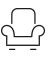 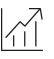 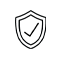 Fitting for top-running glass doors up to 100 kg (220 lbs.), with surface mounted running track or running track flush with the ceiling. Optionally with soft and self closing mechanism. Ceiling mounting. Minimal installation height. Wall pocket solution.Product-Highlights	Comfort	Accessible opening and soft and self closing at both sides from doorwidths of 800 mm (2' 7 1/2")Productivity	Door can be installed in pocket after construction is completeSecurity	Performance guarantee: 15 years for private use and 7 years for commercial use on incomparably low opening forces of max. 22 NTechnical guidelines	Max. Door weight	100 kg (220 lbs.)Door thickness	8–12.7 mm (5/16'' to 1/2'')Max. Door height	4000 mm (13' 1 15/32'')Max. Door width	1500 mm (4' 11 1/16'')Max. Opening width	1465 mm (4' 9 11/16'')Height adjustable	+/- 3 mm (1/8'')Soft close	YesGuaranteed opening force with damping*	Max. 22 N (fully accessible) Door material	GlassFinish color of visible profiles	Aluminum anodized / aluminum stainless steel effectSystem options	Ceiling mounting	YesCeiling mounting recessed	YesTop-running	YesApplication area	Utilization light / semi-public access	YesUtilization medium / semi-public access	YesUtilization high / public access	YesTests	Building hardware – Hardware for sliding doors and folding doors according to EN 1527 / 2013Duration of functionality: Class 6 (highest class = 100,000 cycles)*see warrantyWarranty	Performance guarantee for all official Hawa Junior 100 versions with magnetic soft close system: Guaranteed opening force of the sliding doors of max. 22 N for 15 years in domestic use and 7 years in commercial useThe performance guarantee is valid worldwide with the exception of contractual partners with their registered office/residence in the USA and use of the products by end users with registered office/residence in the USA.Additional function guarantee on all parts other than those subject to wear and tear: 2 yearsProduct Design	Hawa Junior 100 GP Pocket consisting of running track (aluminum wall thickness 2.9 mm (1/8'')), running gear with friction bearing rollers, stopper, spring buffer or soft closing mechanism Hawa SoftMove 100, Glass suspension with point fixing, bottom guide with zero clearanceOptional:(	) Set for installable and removable running track, aluminumInterfaces	Door leaf- Glass processing for glass holdersPositive-fit glass fixing with point fixingAssembly setThe retainer profile is installed during the creation of the pocket constructionPocket constructionPocket construction must be taken care of by the customer